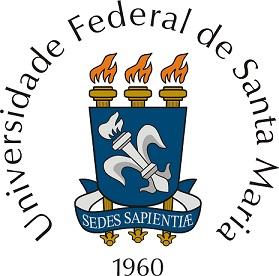 Nº 051/2023 - PROGRAD SELEÇÃO DE PESSOAS NEGRAS PARA AÇÕES AFIRMATIVAS DE CONCESSÃO DE BOLSAS DE ESTUDO E PERMANÊNCIA DO "GRUPO CARREFOUR"ANEXO IFICHA DE INSCRIÇÃONOME COMPLETO:MATRÍCULA:                                                                    CURSO:ENDEREÇO COMPLETO, COM CEP:CONTATO TELEFÔNICO COM DDD (PARA LIGAÇÃO E WHATSAPP):ENDEREÇO DE E-MAIL (DE PREFERÊNCIA, O INSTITUCIONAL DA UFSM):DADOS BANCÁRIOSBANCO:AGÊNCIA:                            CONTA:Nº 051/2023 - PROGRAD SELEÇÃO DE PESSOAS NEGRAS PARA AÇÕES AFIRMATIVAS DE CONCESSÃO DE BOLSAS DE ESTUDO E PERMANÊNCIA DO "GRUPO CARREFOUR"ANEXO IIAUTODECLARAÇÃO ÉTNICO-RACIALEu,									, abaixo assinado, nascido(a) em	/	/	, portador(a) da cédula	de	identidade	(RG)	nº						, declaro, sob as penas da lei, que sou				(preto/preta ou pardo/parda), com base na Lei nº 12.711, de 29/08/2012, Decreto nº 7.824, de 11/10/2012 e Portaria Normativa MEC nº 18, de 11/10/2012. Estou ciente de que, em caso de falsidade ideológica, ficarei sujeito às sanções prescritas no Código Penal* e às demais cominações legais  aplicáveis.Data:	/	/20 	Assinatura do(a) Candidato(a)Nº 051/2023 - PROGRAD SELEÇÃO DE PESSOAS NEGRAS PARA AÇÕES AFIRMATIVAS DE CONCESSÃO DE BOLSAS DE ESTUDO E PERMANÊNCIA DO "GRUPO CARREFOUR"ANEXO III DECLARAÇÃO DE NÃO RECEBIMENTO DE BOLSASEu,								, abaixo assinado, nascido(a) em	/	/	, portador(a) da cédula	de identidade	(RG) nº			, declaro, sob as penas da lei, que não recebo bolsa de nenhuma das seguintes agências de fomento: CAPES, CNPq, FAPERGS, FNDE ou FINEP.Data: Santa Maria, ______ de ________________ de /20_____.Assinatura do(a) Candidato(a)Nº 051/2023 - PROGRAD SELEÇÃO DE PESSOAS NEGRAS PARA AÇÕES AFIRMATIVAS DE CONCESSÃO DE BOLSAS DE ESTUDO E PERMANÊNCIA DO "GRUPO CARREFOUR"ANEXO IVDECLARAÇÃO DE VÍNCULO EMPREGATÍCIOEu,								, abaixo assinado, nascido(a) em	/	/	, portador(a) da cédula	de identidade	(RG) nº			, declaro, sob as penas da lei, que não ocupo cargo ou emprego público, nem possui vínculo a qualquer empresa que  realize  ou  possa  realizar  auditorias  e  atividades  de fiscalização  no  Grupo Carrefour. Data: Santa Maria, ______ de ________________ de /20_____.Assinatura do(a) Candidato(a)Nº 051/2023 - PROGRAD SELEÇÃO DE PESSOAS NEGRAS PARA AÇÕES AFIRMATIVAS DE CONCESSÃO DE BOLSAS DE ESTUDO E PERMANÊNCIA DO "GRUPO CARREFOUR"ANEXO VDOCUMENTAÇÃO PARA CÁLCULO DE RENDA PER CAPTANº 051/2023 - PROGRAD SELEÇÃO DE PESSOAS NEGRAS PARA AÇÕES AFIRMATIVAS DE CONCESSÃO DE BOLSAS DE ESTUDO E PERMANÊNCIA DO "GRUPO CARREFOUR"ANEXO VIQUADRO DE COMPOSIÇÃO DO GRUPO FAMILIARDeclaro, sob as penas da lei (art. 299 do Código Penal), que as informações contidas neste formulário correspondem à verdade. 	,	de	de 2023.Assinatura do (a) estudante	Assinatura do responsável(Para estudantes menores de 18 anos)Nº 051/2023 - PROGRAD SELEÇÃO DE PESSOAS NEGRAS PARA AÇÕES AFIRMATIVAS DE CONCESSÃO DE BOLSAS DE ESTUDO E PERMANÊNCIA DO "GRUPO CARREFOUR"ANEXO VIIDECLARAÇÃO DE UNIÃO ESTÁVELEu,							, inscrito(a) sob o CPF nº			, RG nº	e meu/minha companheiro(a)				, inscrito(a)	sob	o	CPF	nº 				, RG nº	, declaramos, sob penas da lei, que  convivemos em União Estável desde		, de  natureza familiar, pública e duradoura com o objetivo de constituição da família nos termos dos artigos 1.723 e seguintes do Código Civil. 	,	de	de 2023.1º Declarante (assinatura)	2º Declarante (assinatura)Nº 051/2023 - PROGRAD SELEÇÃO DE PESSOAS NEGRAS PARA AÇÕES AFIRMATIVAS DE CONCESSÃO DE BOLSAS DE ESTUDO E PERMANÊNCIA DO "GRUPO CARREFOUR"ANEXO VIIIDECLARAÇÃO DE RECEBIMENTO DE PENSÃO ALIMENTÍCIADeclaro, sob as penas da lei (art. 299 do Código Penal), que as declarações contidas neste	formulário	correspondem	à	verdade	e	que	eu, 	,inscrito(a)	no	CPF	n.	 		e	RG	n. 	,	residente	no	endereço(	) recebo pensão alimentícia no valor mensal de R$		. (	) pago pensão alimentícia no valor mensal de R$	.(	) não recebo pensão alimentícia.E para que surtam efeitos legais e por ser verdade firmo o presente.Declaro também que, nesta data:Possuo conta bancária, com cópia em anexo do extrato bancário do mês de inscrição em edital.(	) Conta corrente(	) Conta poupança(	) Não possuo conta bancária 	,	de	de 2023.(Assinatura do declarante)Nº 051/2023 - PROGRAD SELEÇÃO DE PESSOAS NEGRAS PARA AÇÕES AFIRMATIVAS DE CONCESSÃO DE BOLSAS DE ESTUDO E PERMANÊNCIA DO "GRUPO CARREFOUR"ANEXO IXDECLARAÇÃO DE PRODUTOR RURALDeclaro, sob as penas da lei (art. 299 do Código Penal), que as declarações contidas neste	formulário	correspondem	à	verdade	e	que	eu, 	,inscrito(a)	no	CPF	n.	 		e	RG	n. 	,	residente	no	endereço 		, que trabalho como produtor (a) rural, com renda mensal	no valor de R$ 	, referente à(s) atividade(s) de	. (Especificar as atividades rurais desempenhadas).Declaro também que, nesta data:Possuo conta bancária, com cópia em anexo do extrato bancário do mês de inscrição em edital.( ) Conta corrente( ) Conta poupança( ) Não possuo conta bancáriaDeclaro também que, nesta data:( ) Possuo Carteira de Trabalho e Previdência Social, qual envio em anexo a esta declaração como documento.( ) Não possuo Carteira de Trabalho e Previdência Social.E para que surta os efeitos legais e por ser verdade firmo o presente. 	,	de	de 2023.Assinatura do declaranteNº 051/2023 - PROGRAD SELEÇÃO DE PESSOAS NEGRAS PARA AÇÕES AFIRMATIVAS DE CONCESSÃO DE BOLSAS DE ESTUDO E PERMANÊNCIA DO "GRUPO CARREFOUR"ANEXO XDECLARAÇÃO DE RENDA AUTÔNOMO E PROFISSIONAL LIBERAL(somente para aluno(a) e/ou familiar sem comprovante de renda)Declaro, sob as penas da lei (art. 299 do Código Penal), que as declarações contidas neste	formulário	correspondem	à	verdade	e	que	eu, 	,inscrito(a)	no	CPF	n.	 		e	RG	n. 	,	residente	no	endereço 					, presto	serviços	como	(atividade	exercida) 		,no endereço localizado na rua 	 	,nº , recebendo o valor mensal de R$	.Declaro também que, nesta data:Possuo conta bancária, com cópia em anexo do extrato bancário do mês de inscrição em edital.( ) Conta corrente( ) Conta poupança( ) Não possuo conta bancáriaE para que surta os efeitos legais e por ser verdade firmo o presente. 	,	de	de 2023.Assinatura do declaranteNº 051/2023 - PROGRAD SELEÇÃO DE PESSOAS NEGRAS PARA AÇÕES AFIRMATIVAS DE CONCESSÃO DE BOLSAS DE ESTUDO E PERMANÊNCIA DO "GRUPO CARREFOUR"ANEXO XIDECLARAÇÃO DE INEXISTÊNCIA DE RENDA(Somente para candidatos(as) e familiares sem atividade remunerada)Declaro, sob as penas da lei (art. 299 do Código Penal), que as declarações contidas neste	formulário	correspondem	à	verdade	e	que	eu, 	,inscrito(a)	no	CPF	n.	 		e	RG	n. 	,	residente	no	endereço 						, não    exerço	nenhuma      atividade remunerada        neste		momento, sou dependente, financeiramente de  						                                                                         que é		(informar grau de parentesco da  pessoa) sendo portador (a) do RG nº			e inscrito (a) no CPF sob o nº			.Declaro também que, nesta data, possuo conta bancária, com cópia em anexo do extrato bancário do mês de inscrição em edital.( ) Conta corrente( ) Conta poupança( ) Não possuo conta bancáriaE para que surta os efeitos legais e por ser verdade firmo o presente. 	,	de	de 2023.Assinatura do declaranteNº 051/2023 - PROGRAD SELEÇÃO DE PESSOAS NEGRAS PARA AÇÕES AFIRMATIVAS DE CONCESSÃO DE BOLSAS DE ESTUDO E PERMANÊNCIA DO "GRUPO CARREFOUR"ANEXO XIIDECLARAÇÃO DE AUSÊNCIA DE CARTEIRA DE TRABALHODeclaro, sob as penas da lei (art. 299 do Código Penal), que as declarações contidas neste	formulário	correspondem	à	verdade	e	que	eu, 	,inscrito(a)	no	CPF	n.	 		e	RG	n. 	,	residente	no	endereço 	, que não encaminhei para a seleção do Auxílio Permanência por motivo de(	) Perda/extravio da Carteira de Trabalho (	) Nunca solicitei Carteira de TrabalhoE para que surta os efeitos legais e por ser verdade firmo o presente. 	,	de	de 2023Assinatura do declarante1. Documentos de identificação do (a) estudante e da sua famíliaa) Quadro de Composição do grupo familiar conforme modelo disponível no Anexo VI, devidamente preenchido.Documento de identificação com foto (carteira de identidade) e CPF (número do Cadastro de Pessoas Físicas) ou carteira de motorista dos componentes do grupo familiar elencados no quadro de composição familiar.Caso já conste o número do CPF[2] , na carteira de identidade ou na Carteira de Trabalho da Previdência Social, não é necessário enviá-lo novamente;Caso seja enviada a carteira de motorista, não há necessidade de envio do documento de identidade e CPF;Para menores de 18 anos, caso não possua documento de identificação com foto (carteira de identidade) e CPF (número do Cadastro de Pessoas Físicas), é necessária a cópia da certidão de nascimento.c) Certidão de casamento ou declaração de união estável, assinada pelo casal conforme o modelo disponível no Anexo VII, (para pais/responsável legal ou estudante casado ou em situação de união estável).d) Aos menores de idade, caso os pais/responsáveis ou cônjuge sejam falecidos, é necessário apresentar certidão de óbito;e) Caso o estudante e/ou componente do grupo familiar receba algum benefício social (Auxílio Brasil, Benefício de Prestação Continuada – BPC, Seguro Desemprego e Auxílio Emergencial do Governo Federal), apresentar cópia do extrato bancário ou outro documento que comprove o recebimento do benefício.f) Quando os pais ou responsáveis do estudante forem separados, divorciados ou sem vínculo: o estudante ou dependente menor de 21 anos deverá apresentar declaração de recebimento ou do não recebimento de pensão alimentícia, conforme o modelo disponível no Anexo VIII;f.1) Quando o estudante ou membro familiar pagar pensão alimentícia: deverá apresentar a DECLARAÇÃO DE PAGAMENTO DE PENSÃO ALIMENTÍCIA, conforme o modelo disponível no Anexo VIII, acompanhado de extrato bancário ou outro documento que comprove o valor pago.2. Documentos para comprovação de renda familiar mensal (referente a TODAS as fontes de renda desempenhadas pelo grupo familiar, inclusive pelo estudante)2. Documentos para comprovação de renda familiar mensal (referente a TODAS as fontes de renda desempenhadas pelo grupo familiar, inclusive pelo estudante)Aos componentes do grupo familiar, maiores de18 anos, que declaram imposto de renda à Receita FederalDeclaração de Imposto de Renda (Pessoa Física) ou Imposto de Renda Pessoa Jurídica, se for o caso, completa com recibo de entrega Exercício 2022. Se houver declaração retificadora, deverão ser apresentadas todas as declarações: original e retificadoras.Todos os componentes do grupo familiar maiores de 18 anos, salvo na condição de jovem aprendiz (14 a 24 anos)- Carteira de Trabalho (CTPS), ou carteira digital com as páginas de identificação, da qualificação civil, do último contrato de trabalho registrado e da página seguinte, da página da última alteração de salário com o valor atualizado e da página seguinte.- A Carteira de Trabalho digital pode ser obtida pelo aplicativo "carteira de trabalho digital" ou no site empregabrasil.mte.gov.br; ao clicar em imprimir é possível obter o documento completo em pdf.Para quem não tem carteira de trabalho: apresentar declaração de que não possui Carteira de Trabalho (Anexo XII).TrabalhadorAssalariado(Trabalhoformal, estágio,jovemaprendiz.)aprendiz.)a. 1) Contracheques dos três meses anteriores (janeiro,fevereiro e março) à data de abertura das inscrições do processo seletivo.b) Produtor Rural ou Agrícola*Para fins de cálculoda renda   bruta   doProdutor Rural seráconsiderado o lucrototal do produtor rural(Receitas menos 30%b.1) Declaração Comprobatória de Percepção de Rendimentos (DECORE), fornecida por contador inscrito no CRC; oub) Produtor Rural ou Agrícola*Para fins de cálculoda renda   bruta   doProdutor Rural seráconsiderado o lucrototal do produtor rural(Receitas menos 30%b.2) Declaração de rendimento anual, fornecida pelo Sindicato, baseada no bloco do produtor rural contendo: renda bruta, despesas com a produção (insumos) e as pessoas dependentes dessa renda. Se o bloco do produtor rural estiver em nome do casal, a declaração deve ser para o casal, a fim de identificar a profissão de ambos como agricultores; oudo	valor	comdespesas),legalmentedeclaradas, onde   ovalor de lucro anualserá dividido por 12para média mensal.Caso	o	produtordeclare	apenas	asreceitas e não declareas	despesas,	asreceitas	serãoconsideradas	comosalário anual.Declaração de Produtor Rural, conforme o modelo disponível no Anexo IX, acompanhada de extrato bancário (abril ou maio); ouRelatório do Extrato de Nota Fiscal Gaúcha Eletrônica de Produto (relatório anual). Pode ser solicitado na Secretaria de Finanças, no Departamento de ICMS ou no Setor de Agricultura/Setor de blocos da Prefeitura Local.OBS: Não serão aceitas “Notas de bloco de produtor rural’.c) Aposentado ou Pensionistac.1) Extrato de pagamento de benefício, que poderá ser emitido por meio de consulta no  endereço: https://meu.inss.gov.br/index.html#/login?redirectUrl=/Url=/ ouc.2) Extrato bancário do mês de inscrição neste edital.d) Autônomos e Profissionais Liberaisd.1) Declaração de renda Autônomo e Profissional Liberal (Anexo X), acompanhado do extrato bancário do mês de inscrição neste edital.e) Proprietários Empresas Empreendedores Individuaise.1) Declaração Comprobatória de Percepção de Rendimentos (DECORE), devidamente assinada por contador inscrito no CRC, contendo: os valores referentes a pró-labores auferidos nos últimos seis meses; valores relativos a lucros e/ou dividendos recebidos no exercício em curso e no anteriore.2) Microempreendedor individual: cópia da Declaração Anual do Simples Nacionalf) Rendimentos de  aluguel ou arrendamento debens móveis eimóveisf.1) Contrato de locação ou arrendamento devidamente registrado em cartório que contemple o último recibo de aluguel.g) Desempregado  ou trabalhador do  larg.1) Declaração de inexistência de renda (conforme Anexo XI) acompanhado de extrato bancário do mês de inscrição neste editalh) Segurado do Seguro Desempregoh.1) Comprovante de recebimento do benefício onde conste o valor do mesmo.i) Estagiário remunerado e/ou bolsistai.1) Cópia do contrato/Termo de compromisso de estágio, onde conste o valor recebidoj) Recebedores de Pensão Alimentícia/Não recebedoresPagadores de pensão alimentíciaPara os componentes do grupo familiar menores de 21 anos com pais separados (separação legalizada ou não): declaração de recebimento de pensão alimentícia/ não recebimento, conforme modelo disponível no Anexo VIII, acompanhado de extrato bancário ou de outro documento que comprove o valor recebido.Quando o membro familiar pagar pensão alimentícia deverá apresentar a declaração de pagamento de pensão alimentícia, conforme o modelo disponível no Anexo VIII, acompanhado de extrato bancário ou de outro documento que comprove o valor pago.Nome (primeiro nome)Parentesco do candidatoIdadeEstado CivilExerce atividade remuneradaRenda Bruta Mensal1( ) Sim ( )Não2( ) Sim ( )Não3( ) Sim ( )Não4( ) Sim ( )Não5( ) Sim ( )Não6( ) Sim ( )Não7( ) Sim ( )Não8( ) Sim ( )Não9( ) Sim ( )Não10( ) Sim ( )Não